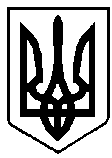 ВАРАСЬКА МІСЬКА РАДАВИКОНАВЧИЙ КОМІТЕТВАРАСЬКОЇ МІСЬКОЇ РАДИР І Ш Е Н Н Я07.04.2023					м.Вараш	     		№110-ПРВ-23-1800Про демонтаж самовільно встановлених/розміщених елементів благоустрою, тимчасових споруд	Відповідно до рішення виконавчого комітету Вараської міської ради від 30.01.2023 №23-РР-23 «Про порядок демонтажу самовільно встановлених/розміщених елементів благоустрою, тимчасових (металевих) гаражів, тимчасових споруд на території Вараської МТГ», на підставі протоколу комісії з демонтажу самовільно встановлених/розміщених елементів благоустрою, тимчасових (металевих) гаражів, тимчасових споруд на території Вараської міської територіальної громади від 31.03.2023 № 4001-ПТ-43-4200-23, враховуючи Земельний кодекс України, Закон України «Про регулювання містобудівної діяльності», пункт 5 частини 1 статті 16 та пункт 5 частини 2 статті 10 Закону України «Про благоустрій населених пунктів», рішення Вараської міської ради від 09.02.2023 №1802-РР-VIII «Про затвердження правил благоустрою території Вараської міської територіальної громади», керуючись підпунктом 7 пункту а частини першої статті 30 Закону України «Про місцеве самоврядування в Україні», виконавчий комітет міської радиВИРІШИВ:	1. Здійснити демонтаж самовільно встановлених/розміщених елементів благоустрою та тимчасових споруд, розташованих в м. Вараш, по вул. Енергетиків згідно з додатком 1.	2. Попередити власників/користувачів елементів благоустрою та тимчасових споруд, зазначених у п. 1. цього рішення, відповідно до пункту 2.4. розділу 2. Порядку демонтажу самовільно встановлених/розміщених елементів благоустрою, тимчасових (металевих) гаражів, тимчасових споруд на території Вараської міської територіальної громади (далі – Порядок), затвердженого рішенням виконавчого комітету Вараської міської ради від 30.01.2023 №23-РР-23 «Про порядок демонтажу самовільно встановлених/розміщених елементів благоустрою, тимчасових (металевих) гаражів, тимчасових споруд на території Вараської міської територіальної громади», про необхідність усунення порушень вимог чинних нормативно-правових актів, проведення демонтажу самовільно встановлених/розміщених елементів благоустрою, тимчасових споруд та приведення земельних ділянок, на яких вони розташовані, у попередній стан власними силами у двотижневий строк.	3. У разі невиконання власниками/користувачами самовільно встановлених елементів благоустрою та тимчасових споруд вимог щодо усунення порушень чинних нормативно-правових актів та неприведення земельних ділянок, на яких вони розташовані, у попередній стан власними силами, доручити КП «БЛАГОУСТРІЙ» Вараської міської ради здійснити демонтаж самовільно встановлених елементів благоустрою та тимчасових споруд відповідно до пунктів 2.6.-2.10. розділу 2. Порядку.	4. Відділу інформаційної політики та комунікації виконавчого комітету Вараської міської ради забезпечити публікацію даного рішення на офіційному веб-сайті Вараської міської ради у розділі «Оголошення».	5. Контроль за виконанням даного рішення покласти на заступника міського голови з питань діяльності виконавчих органів ради Ігоря ВОСКОБОЙНИКА.Міський голова 							Олександр МЕНЗУЛ